Attendance last Sunday: 77General Fund offering: $2,272.30+year-to-date = $119,213.63General Fund contributions budgeted for all of 2017: $237,687.00Nehemiah Fund pledges: $167,555.28; received to date: $155,230.28THIS WEEK  		Today, noon – Potluck meal 	Today, 2:00-4:00pm – Enneagram workshop	Monday, 4:30/5:30/6:30pm – Music Together classes	Tuesday, 6:30-8:00pm – ESL classes	Wednesday, 4:30pm – Rhythm kids class	Thursday noon – Bulletin items due 	Thursday, 6:30-8:00pm – ESL classes 	Saturday, 9:00am-3:00pm – LaCasa “Rock the Block”	Saturday, 3:00pm – River Revival, meet at PSMC	Sunday, noon – Member exploration lunch	COMING EVENTS - October 	9 – MVS Support Committee, 6:30pm	11 – Helping Hands group, 5:30pm	12 – Open Circle & Friends, 8:30am	12 – Mennonite Women Service Circle, 9:30am	13 – Anabaptist Disabilities Network fundraiser at PSMC, 6:00pm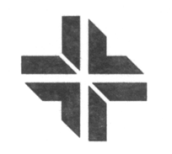 Pastor Nelson Kraybill (574) 370-0329 nelsonkraybill@gmail.comPastor Carolyn Hunt (574) 350-6285 carolyn.gardner.hunt@gmail.comPastor Frances Ringenberg (574) 621-2676 mfrancesvr@gmail.com Elders: Dorothy Wiebe-Johnson, Lois Longenecker, Brent Eash,              Anna Ruth HershbergerFor pastoral care you are welcome to contact a pastor or elder directly, or call the church office to make an appointment. 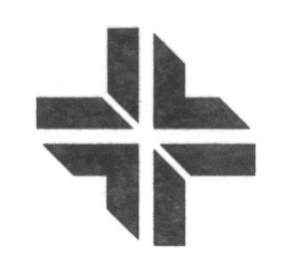 WORLD COMMUNION SUNDAYGATHERING TO WORSHIPWelcome Hymnal 112 – “O Lord, our Lord, how majestic”Call to Worship SINGINGHymnal 367 – “For the healing of the nations” Sing the Story 50 – “Woza nomthwalo wakho”     Spanish: Ven con tus cargas a Dios (x3), Pues Jesus no dice que no.CONFESSION AND WORDS OF ASSURANCE SHARING THE PEACE OF CHRISTBIRTHDAY BLESSING – Carolyn Gardner HuntMVS UNIT BLESSING – Jonathon Brenneman, Jennifer Rey Villagra, Carolyn Gardner HuntHEARING THE WORDChildren’s time: Carolyn Gardner HuntScripture reading: Isaiah 25:6-10Sermon: Nelson Kraybill			”A foretaste of The End”RESPONDINGBulletin insert – “Speak O Lord”Offering Communion – Frances Ringenberg presidingSENDINGHymnal 401 – “This little light of mine”Benediction: Frances RingenbergA prayer team is available to pray with you at the front of the sanctuary following the service. You are welcome to request anointing.THIS MORNING:Worship leader: David MillerPre-service music: Music team/instrumentsSong leader: Ellen KraybillSpanish translator: Visuals: Communion tableUsher: Becky MillerGreeters: Al & Lois LongeneckerHall monitor: Jerry MillerChurch nursery:  Sidney HawkinsFellowship-15: TBABuilding lock-up: Ron RingenbergAV technician: Nick BouwmanSECOND HOUR:Children:   Kindergarten–Grade 4 – Lower Level Grades 5-8 – Pedal Power Bike shop Adults:  	Spanish Class/Discipleship – Lower level classroom  	Sermon on the Mount – Lower level classroom – Nelson KraybillNEXT SUNDAY:  Sermon: Doug KaufmanWorship Leader: Anna Ruth HershbergerSong Leader: Carolyn SmithPrayer team: Carolyn Gardner Hunt, Nelson KraybillVisuals: Worship teamPre-service music: Music team/instrumentsUsher: Becky MillerGreeters: Al & Lois LongeneckerHall monitor: TBAChurch nursery: Sidney HawkinsBuilding lock-up: Milo WieseAV technician: Orion BlahaANNOUNCEMENTS:River Revival: Does God care about the Elkhart River? Doug Kaufman, pastor of Benton Mennonite Church, says yes! And he will lead us through Biblical passages that demonstrate that concern. How do you relate to the Elkhart River? Saturday, October 7, 3:00pm, we will meet at Prairie Street Mennonite Church and, weather permitting, head out to the river. This kid friendly event will be up close and personal with river critters. We'll explore with the Bible in the one hand and the river on the other hand. Sunday, October 8, 9:30am, Morning worship at PSMC to see God’s vision for a renewed river. Sunday, October 8, 6:00pm, gathering at Belmont Neighborhood Fellowship (925 Oxford) to continue the morning theme.Questions? Contact Anna Ruth arhershberger@ambs.edu.Volunteers needed for the LaCasa “Rock the Block” event on Saturday, October 7, 9:00am – 3:00pm. Clean up work will be on Eden Street between Indiana Ave. and Prairie St.  If you are available to work with LaCasa or serve as a host at the church, please let one of the pastors or Joy know.Next Sunday: If you’re interested in exploring church membership, talk with one of the pastors and plan to stay for lunch on Sunday, October 8 for the first class.Please note: The Mennonite Women Service Circle will meet on the second Thursday of the month in October and November. Service Circle meets at 9:30am, we share a lunch together and are finished by 1:30pm. All women of the church are welcome to join us.The October issues of the Mennonite Mission Network Prayer Vine and the Indiana-Michigan Mennonite Conference prayer memo are available now on the table in the narthex. Remember to pray for our sister churches in conference and the ministries of MMN around the world.Handmade and international gifts that support missions:  Mark your calendars now for the CMI Bazaar/Beautiful Things Marketplace on Sunday afternoon, November 12, at Ellen and Nelson Kraybill’s home. Your purchases support Tina Stoltzfus Horst as she coaches and trains cross cultural workers; and provide essential funding for Coaching Mission International’s work around the world. There are many creative people at PSMC!  If you are one, and have items you’d like to donate to benefit missions leaders working cross culturally, consider giving an item or two (or more!) to the CMI Bazaar/Beautiful Things Marketplace. Contact Tina Stoltzfus Horst at Tina@cmiprograms.org (or 534-0400) to donate.   